Общие положения.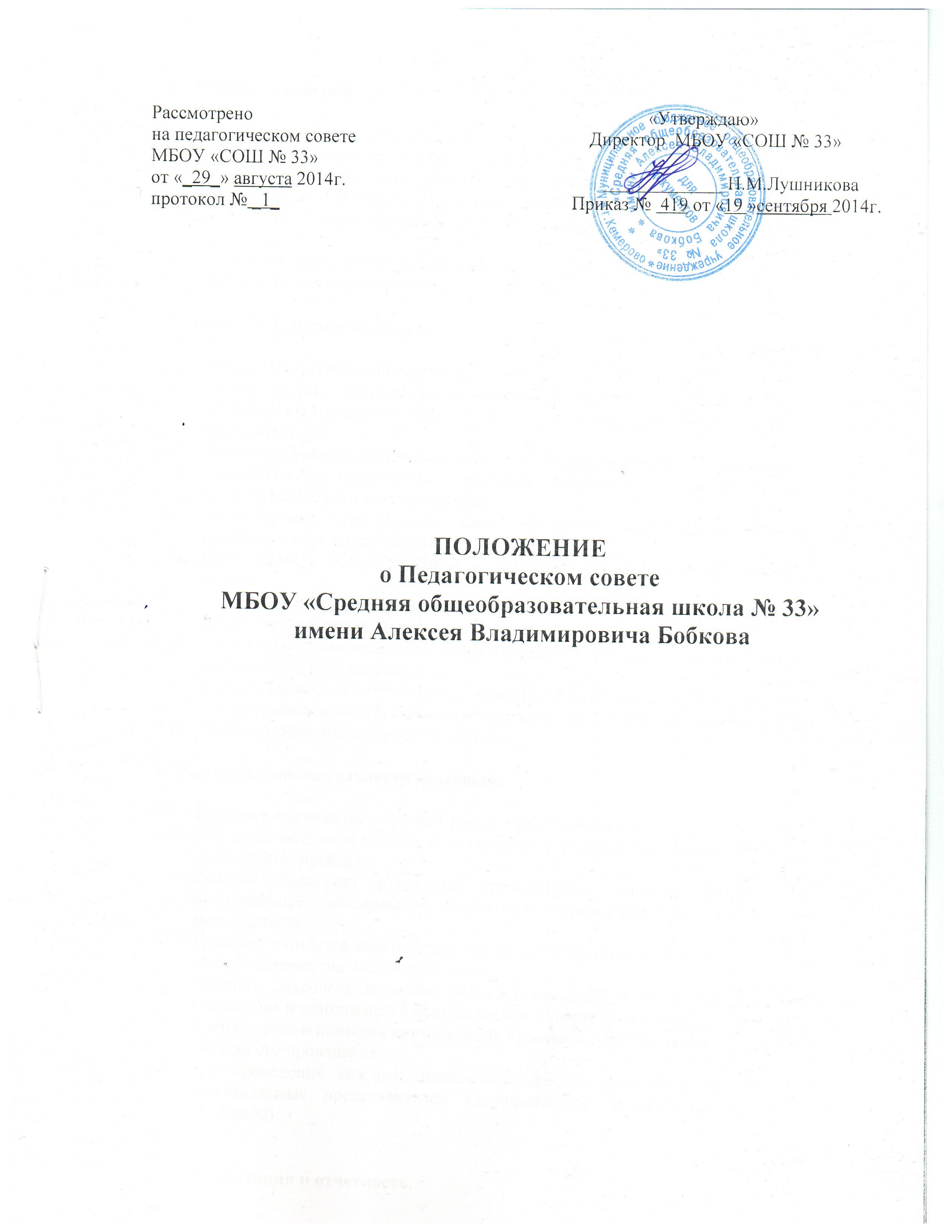 Педагогический совет (педсовет) – главный коллегиальный, законодательно- распорядительный орган самоуправления  школой.Педсовет образуют сотрудники школы, занятые в воспитательно-образовательной деятельности (учителя, педагоги дополнительного образования, работники психолого - педагогической службы, заведующий библиотекой, администрация школы).Каждый педагог, работающий в школе, с момента приема на работу до расторжения контракта, является членом педсовета.Задачи и функции педсовета.Демократизировать систему управления школой.Разрабатывать, обсуждать, принимать программы, проекты, планы развития общеобразовательного учреждения, в том числе долгосрочные, среднесрочные, краткосрочные.Изучать, обобщать результаты деятельности педагогического коллектива.Разрабатывать практические решения, направленные на реализацию целей общеобразовательного учреждения.Анализировать деятельность всех участников воспитательно-образовательного процесса и всех служб школы.Вырабатывать общие подходы к созданию и реализации программы развития школы.Заслушивать годовые отчеты администрации, в том числе по финансово- хозяйственной деятельности.Принимать организационные решения  (перевод обучающихся, итоговая аттестация выпускников 9,11 классов, т.д.).Изучать научно-педагогические российские и зарубежные достижения.Рассматривать вопросы обобщения педагогического опыта  и поощрения педагогов.Рассматривать локальные акты школы.Организация деятельности педсовета.Педсовет проводится не реже 1 раза в учебную четверть.Тематика заседания педсовета включается в годовой план работы школы с учетом нерешенных проблем.Работой педсовета руководит председатель- директор школы или лицо, исполняющее обязанности директора учреждения на время отсутствия руководителя.Педсовет считается легитимным  при наличии на заседании не менее двух третей от общего количества членов педсовета.Решения педсовета являются обязательными для всех членов педагогического коллектива и принимаются большинством голосов от числа присутствующих.Время, место и повестка дня заседания педсовета сообщаются не позднее, чем за  10 дней до его проведения.Для проведения каждого педсовета создаются временные творческие группы, возглавляемые представителем администрации (в зависимости от решаемой проблемы).Документация и отчетность.Заседания и решения педсовета протоколируются.Протоколы заседаний и решений педсовета хранятся в делопроизводстве школы.Компетенция и ответственность педсовета.Обязанности Права Ответственность Вырабатывать общие подходы к созданию образовательной концепции школы Требовать от всех членов педагогического коллектива единства подходов и действийЗа обоснованность выработанных подходов к воспитательно- образовательному процессуОценивать, обобщать и распространять передовой педагогический опыт членов педагогического коллективаРекомендовать членов педагогического коллектива к награждениюЗа объективную оценку результатов деятельности членов педколлективаДелать представления администрации по интересующих педагогов острым вопросам деятельности школы для обсуждения на педсоветах. Требовать от администра-ции школы в месячный срок представления ответа по интересующему вопросу .За актуальность и корректность вопросов.Подводить итоги деятельности школы за четверть, полугодие, год. Вносить предложения администрации по улучшению деятельности и повышению качества работы.За объективность оценки деятельности всех членов школьного коллектива.Решать вопросы о переводе и выпуске обучающихся, их поощрении за результаты учебы и участия во внеклассной работе.Решать вопросы, связанные с обучением детей «группы риска» и попавших в трудную жизненную ситуацию.Адресовать родителям благодарственные письма за достойное воспитание детей, направлять служебные письма и записки в учреждения, занимающиеся коррекцией и реабилитацией детей «группы риска» и попавших в трудную жизненную ситуацию. За своевременное доведения решения педсовета до семьиКонтролировать выполне-ние ранее принятых решенийТребовать от администра-ции школы осуществления контроля за реализацией решений педсоветаЗа своевременную и качественную реализацию решений педсовета